Зайдите на портал «Навигатор дополнительного образования Ростовской области»: https://portal.ris61edu.ru/   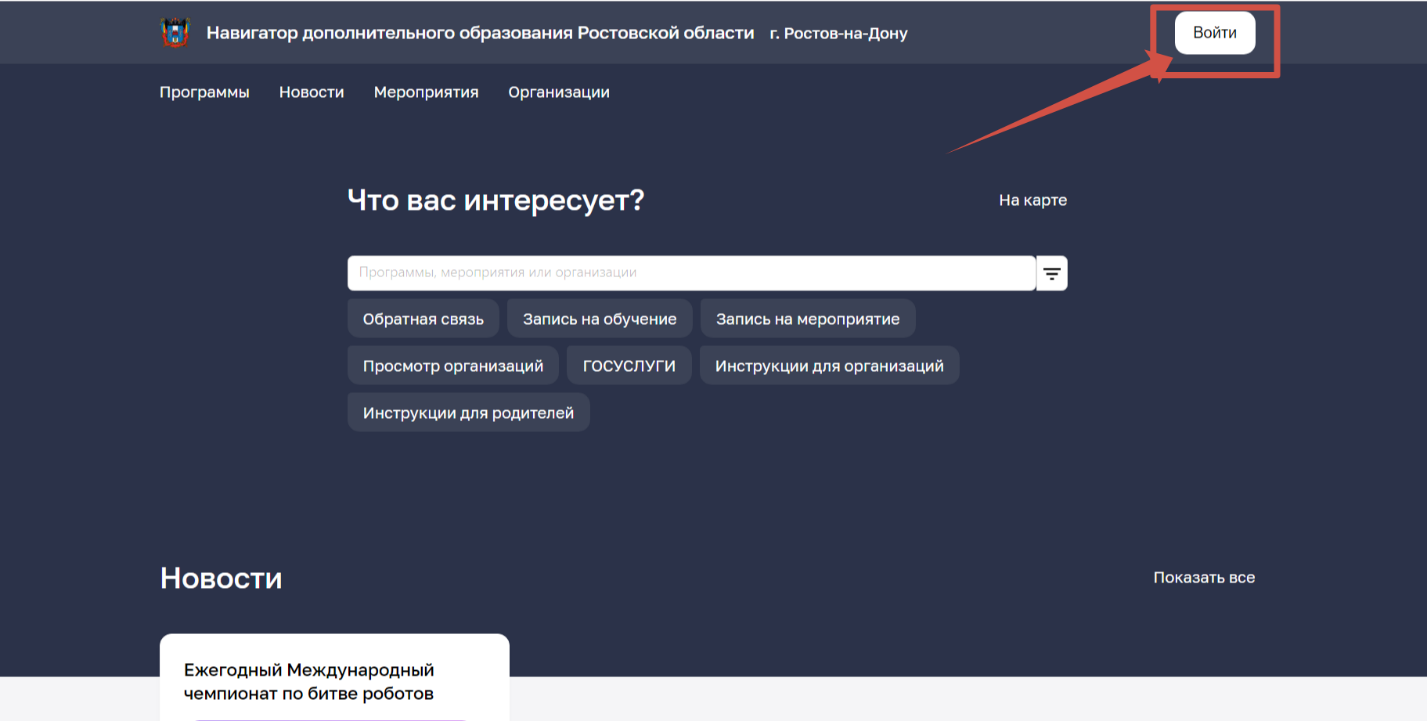 Авторизуйтесь через портал «Госуслуги» 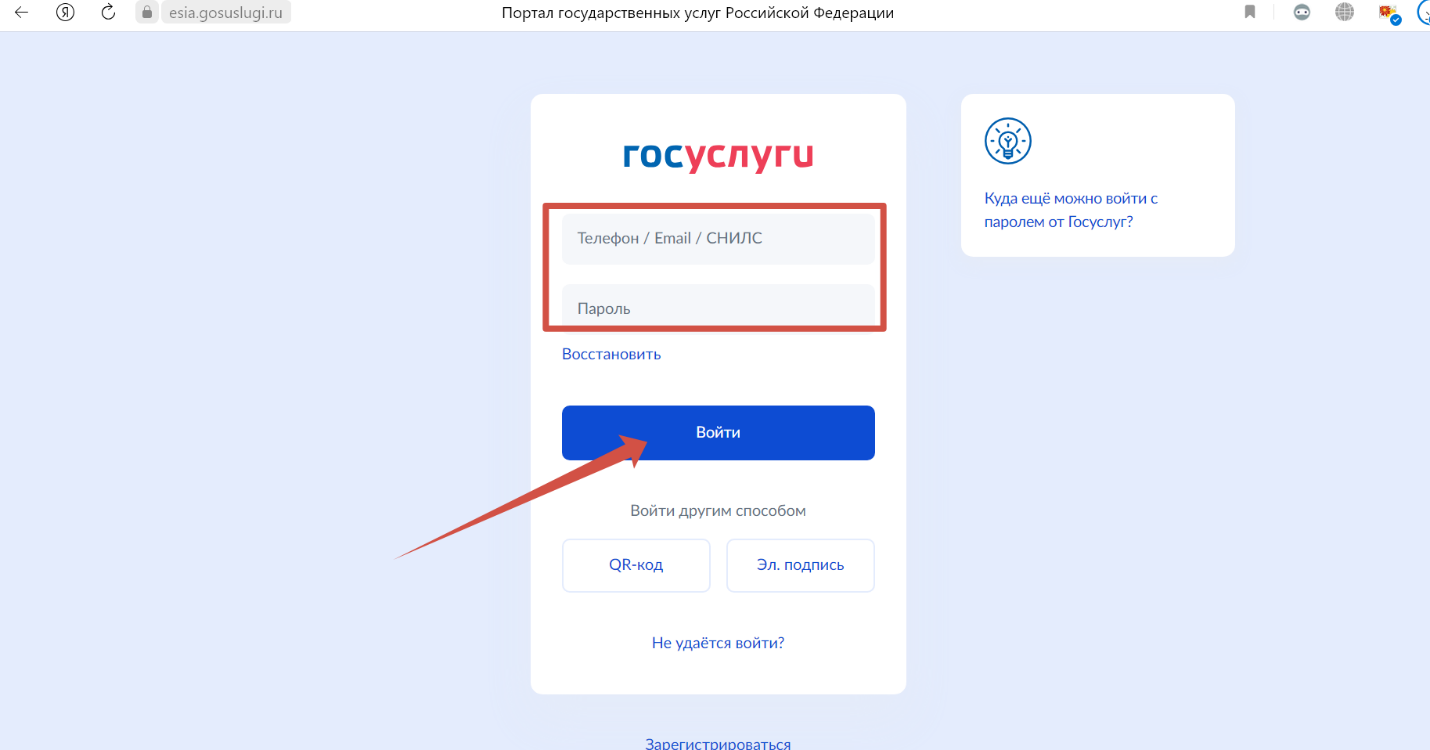 Выберите вкладку «Программы» 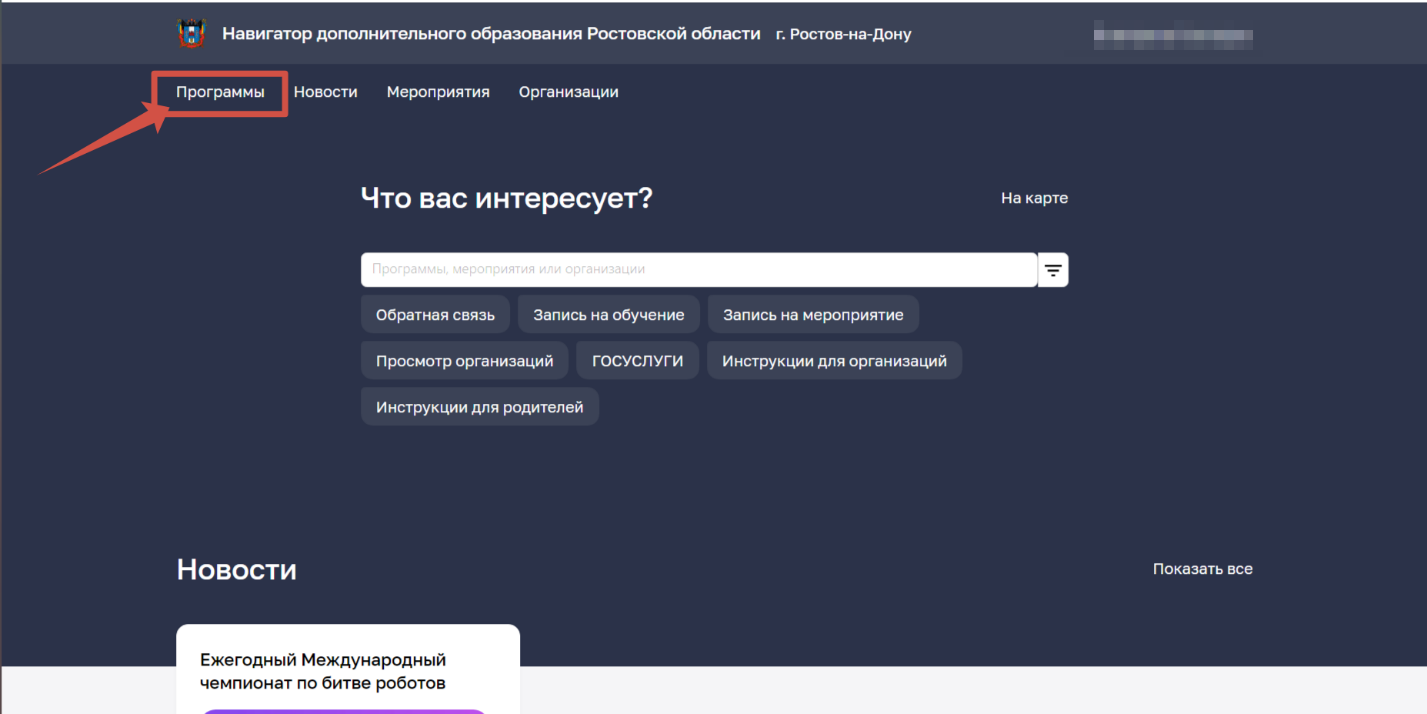 Поставьте галочку «Социальный заказ» 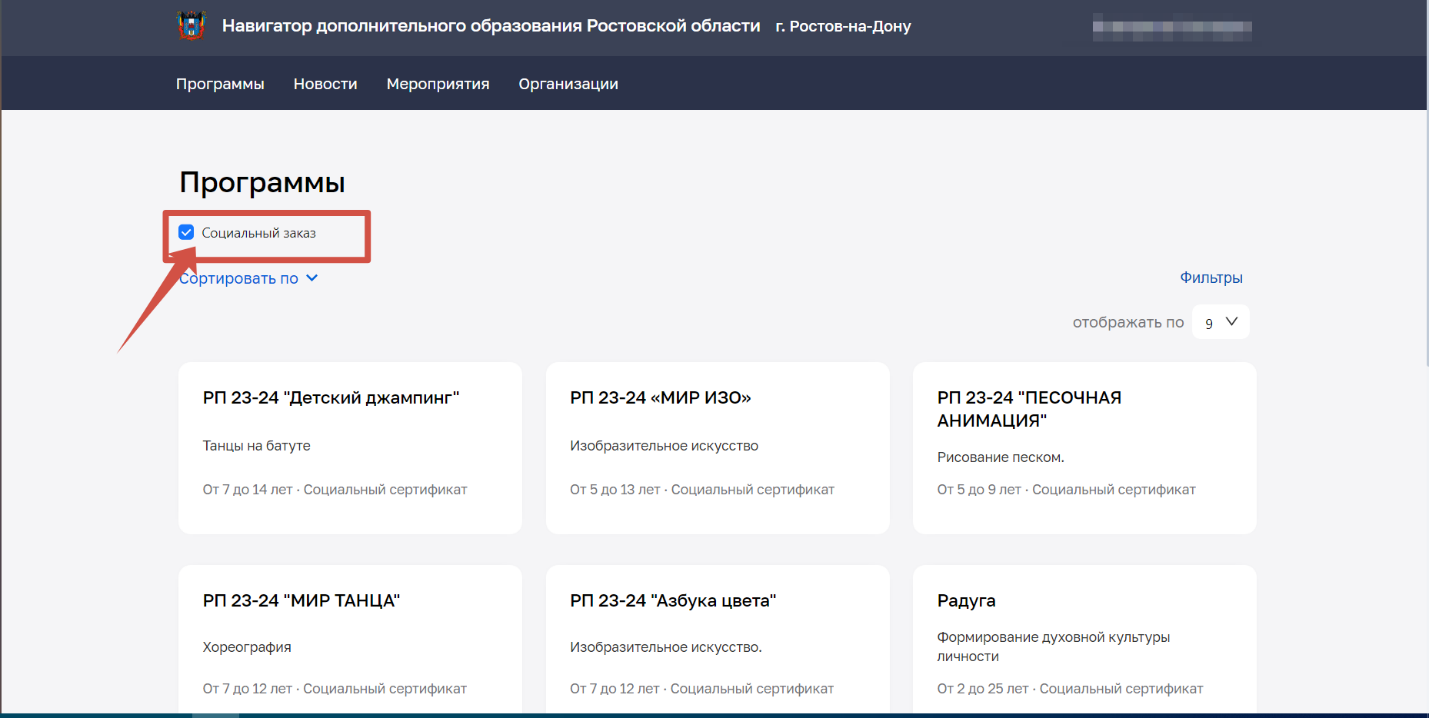 Выберите «Фильтр»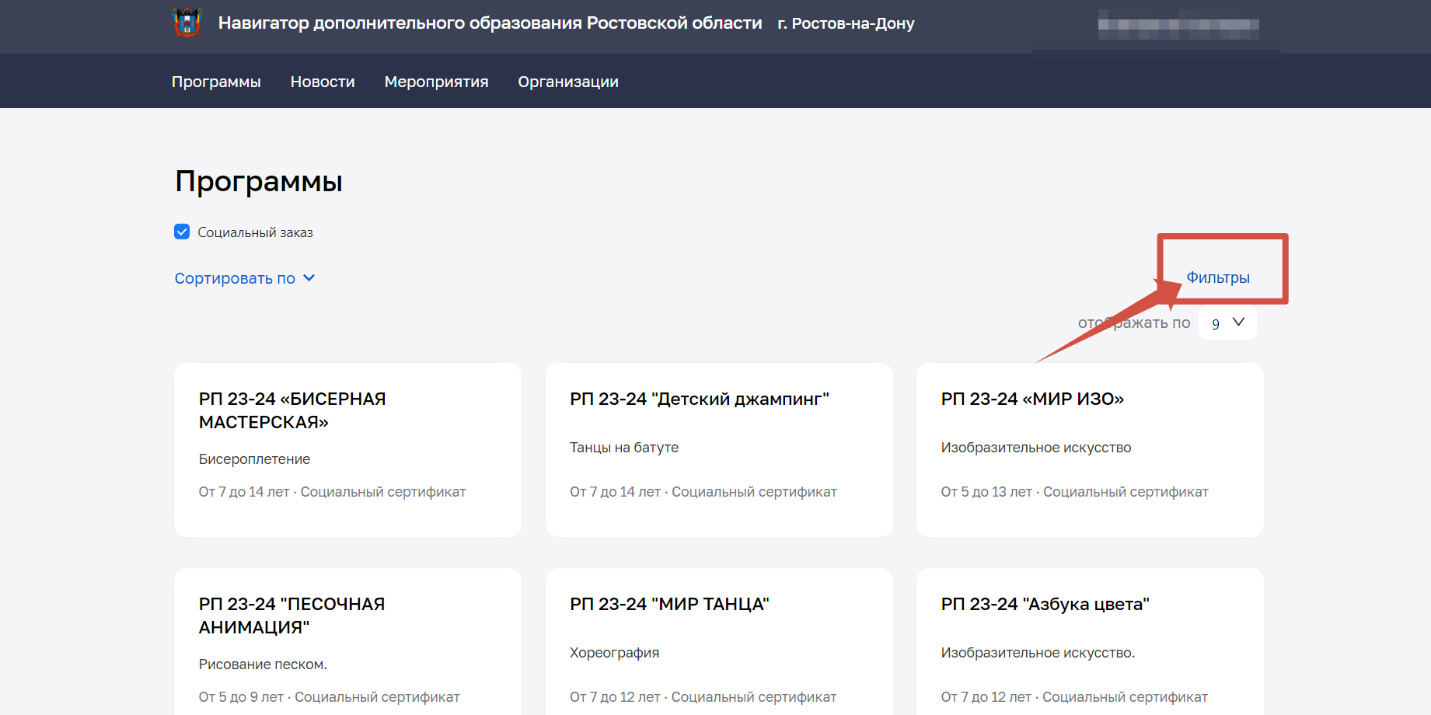 В «Фильтре» вы можете для быстрого поиска выбрать «Направленность», «Стоимость», «Профиль»
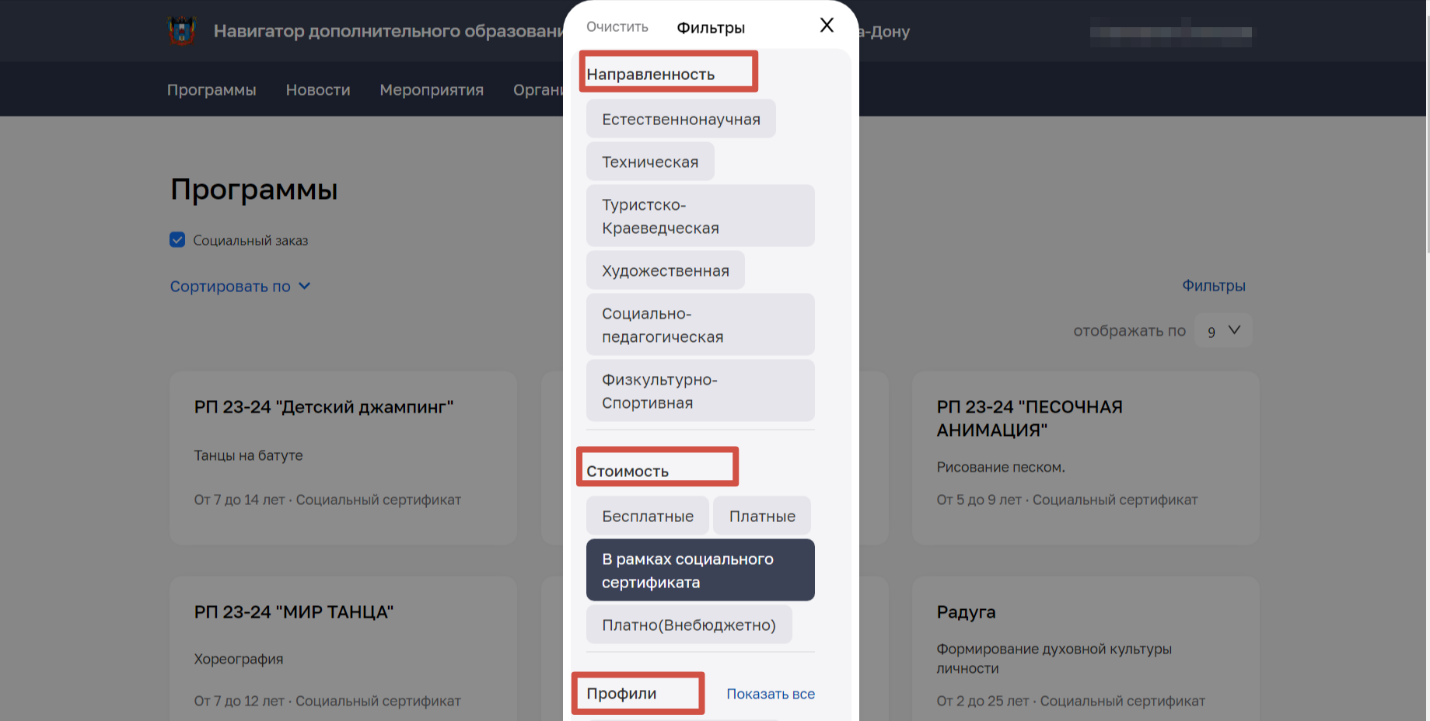 Заполните строку «Муниципальный район» ( где будет ребенок заниматься) 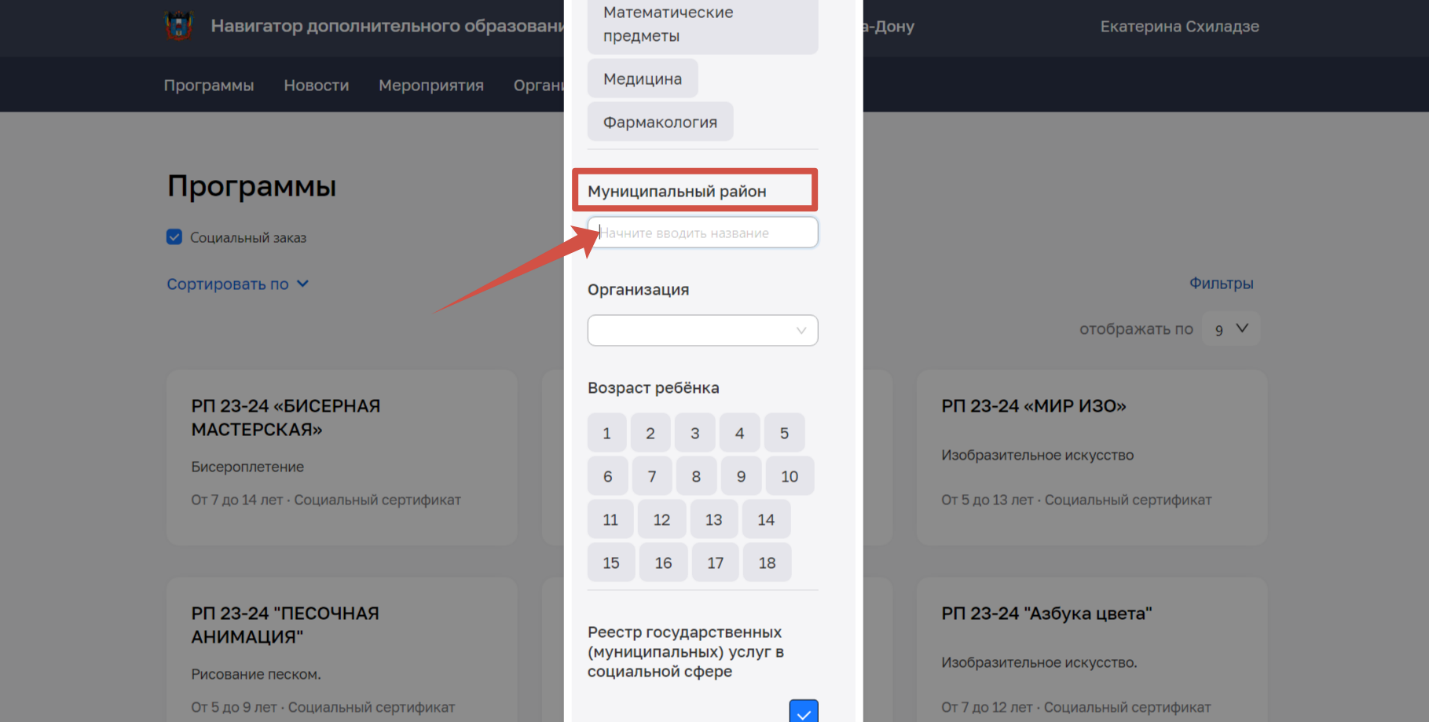 Также вы можете выбрать «Организацию», «Продолжительность», «Возраст ребенка» 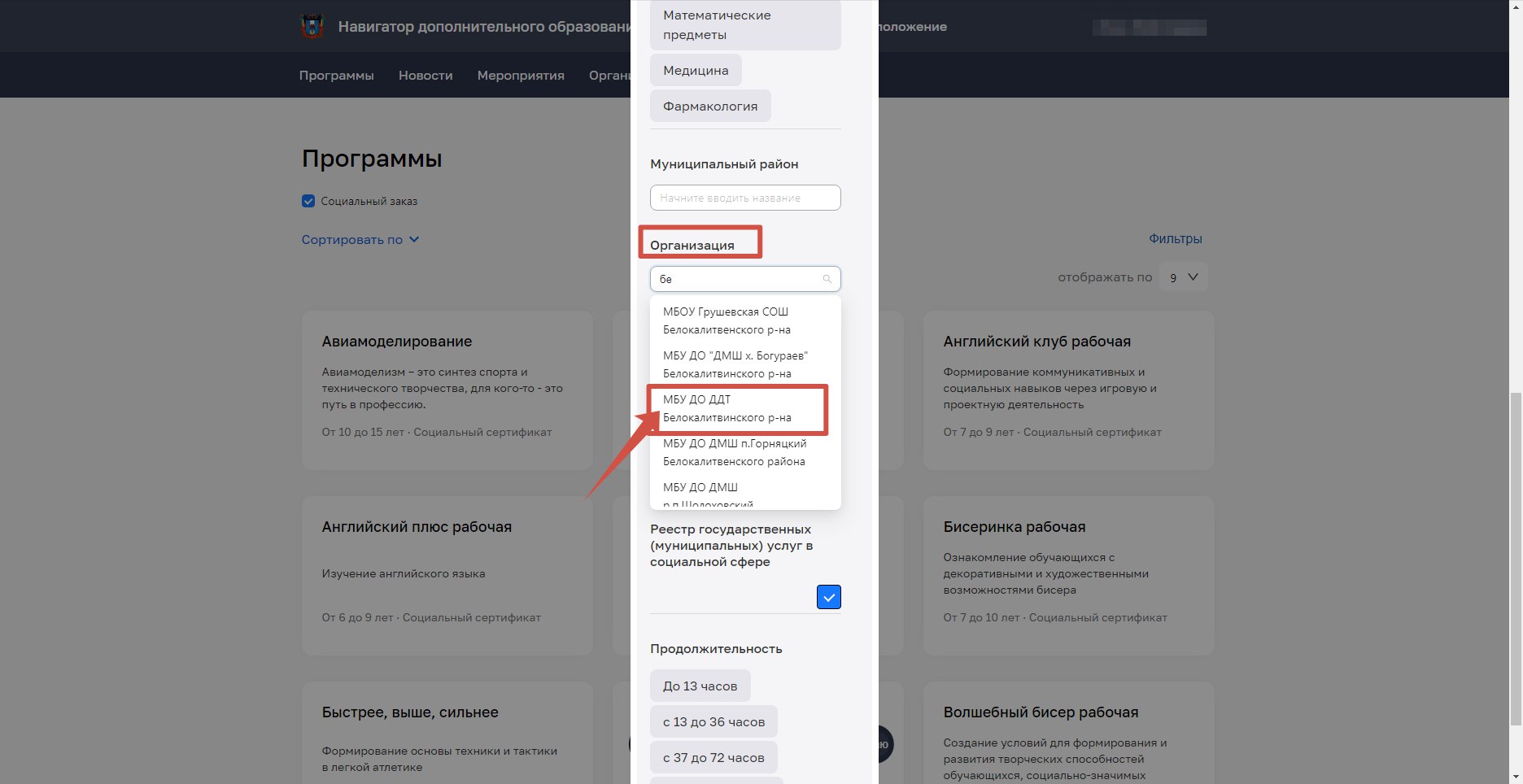 Нажмите «Применить» 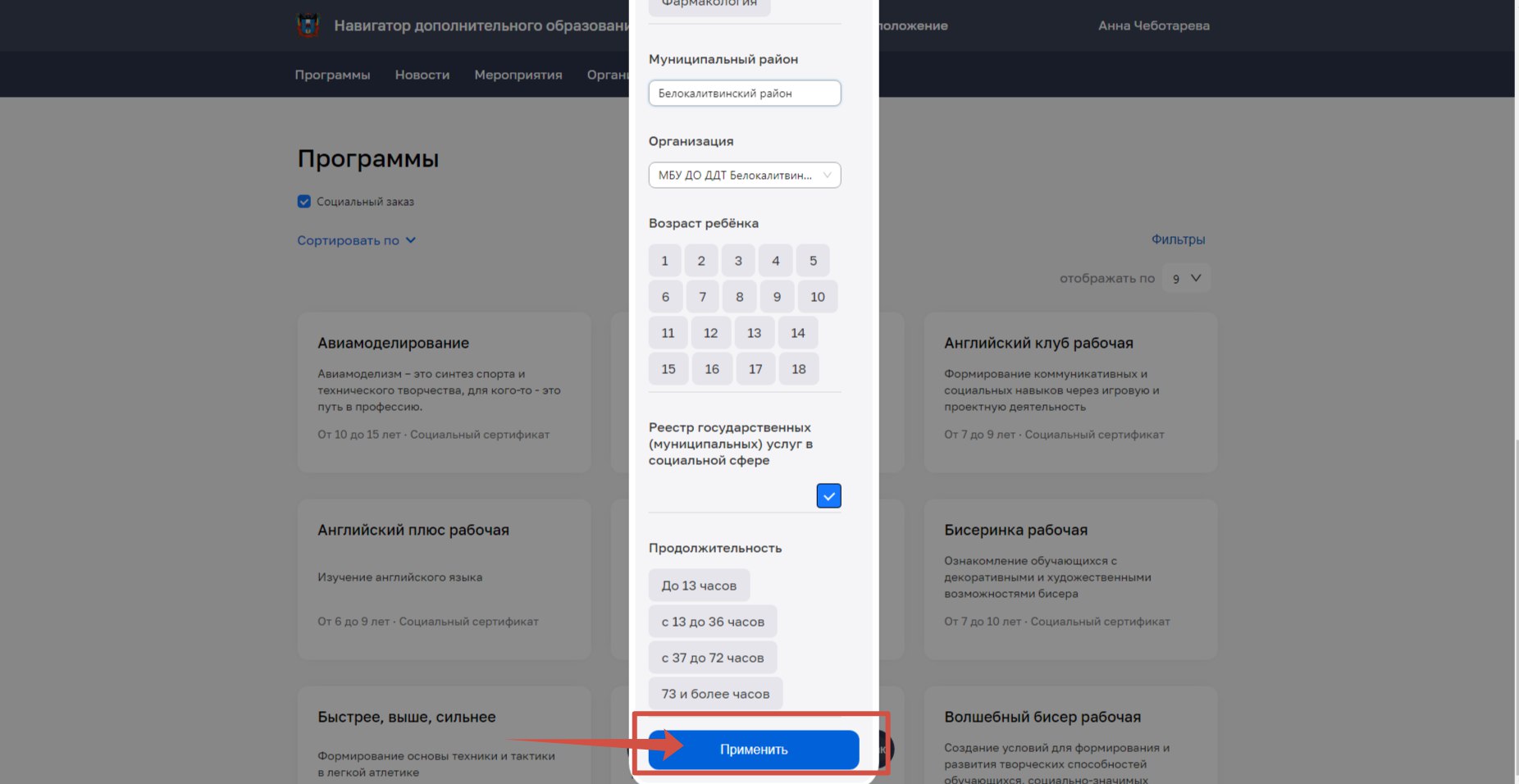 Выберите «Сортировку» и подходящую вам позицию 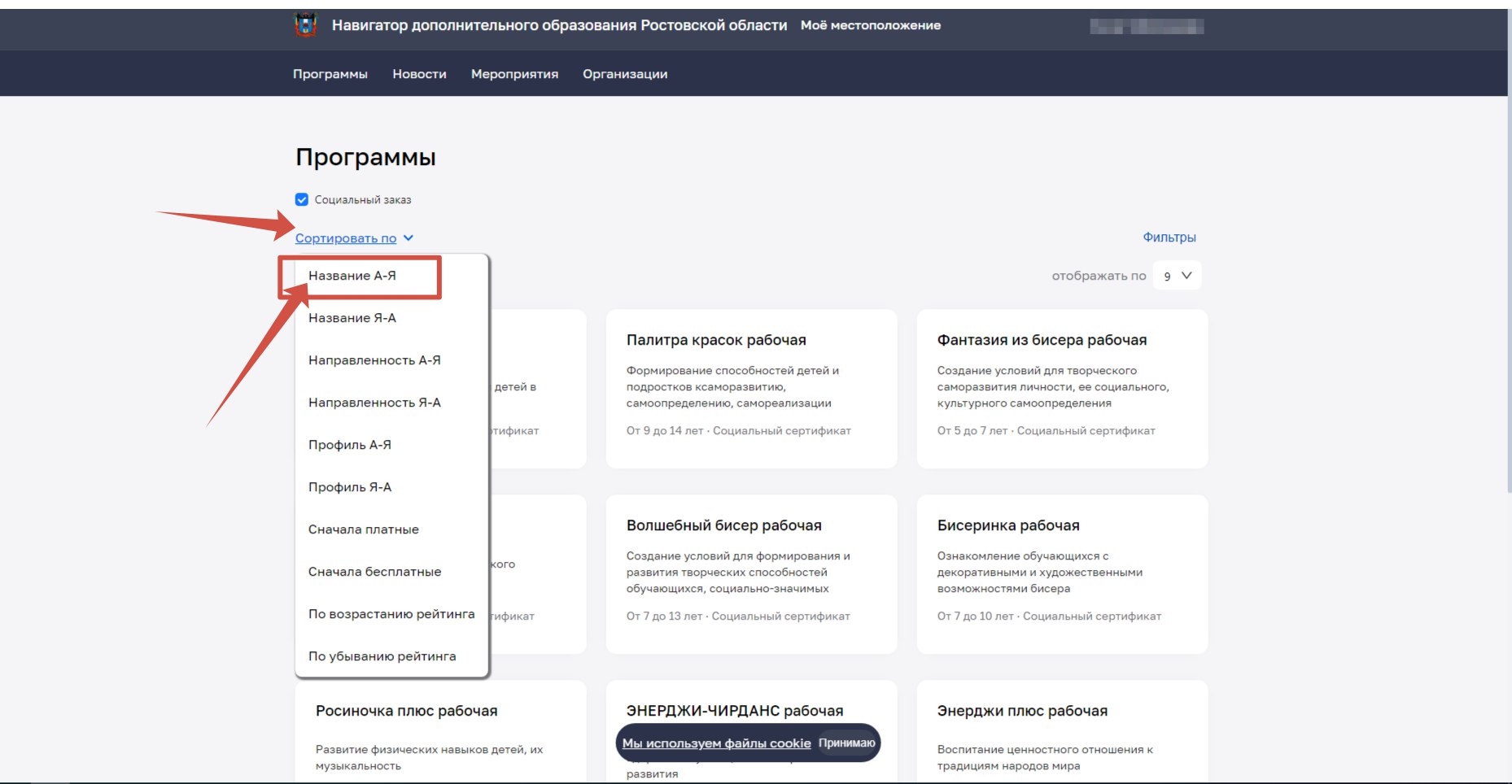 Выберите программу. После того, как вы ознакомились с программой нажмите «Записаться» 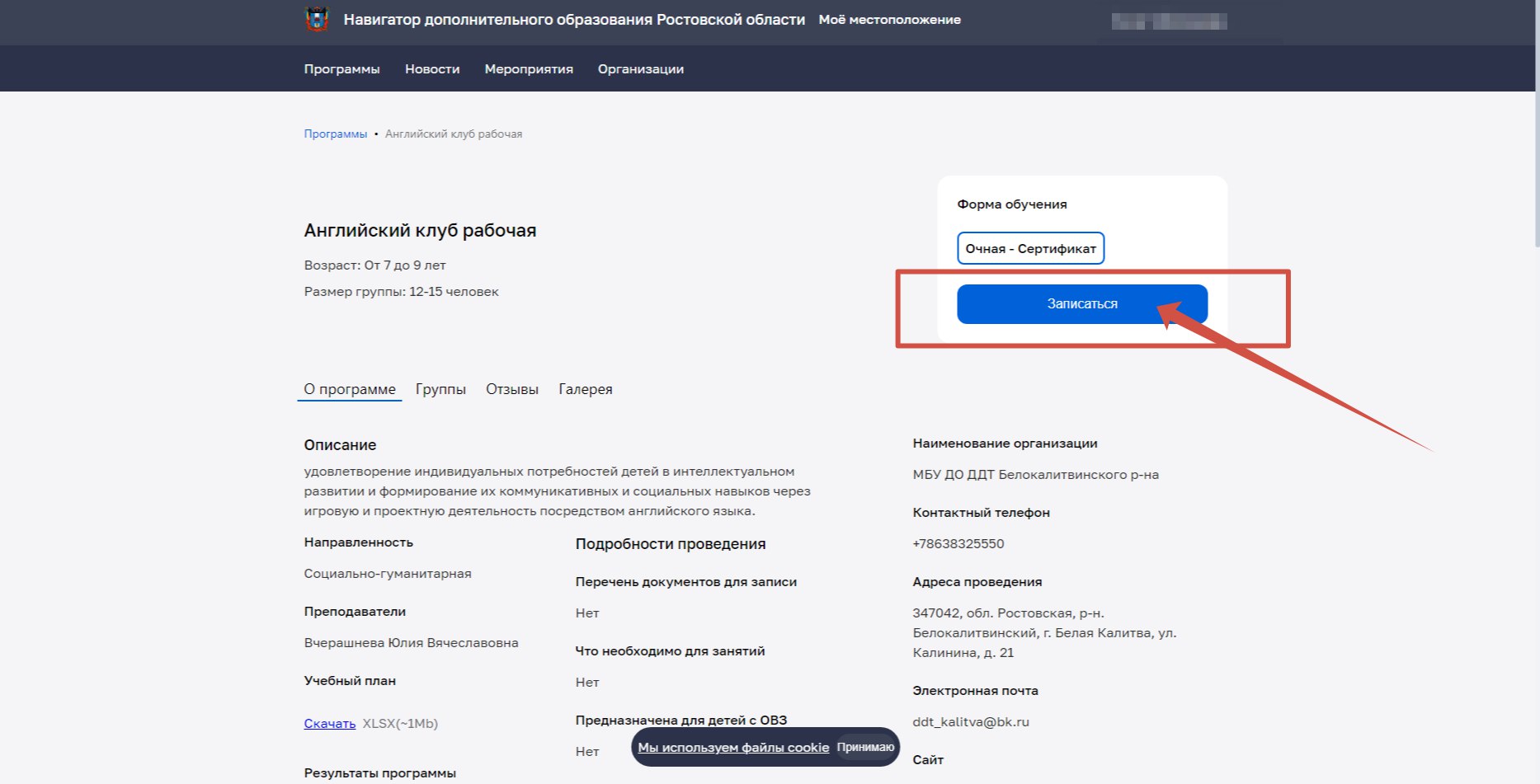 Заполните предложенные поля. Проверьте корректность внесенных данных. 
«Информация о заявителе» автоматически заполняется, т.к. вы авторизовались через портал «Госуслуги». Проверьте данные. 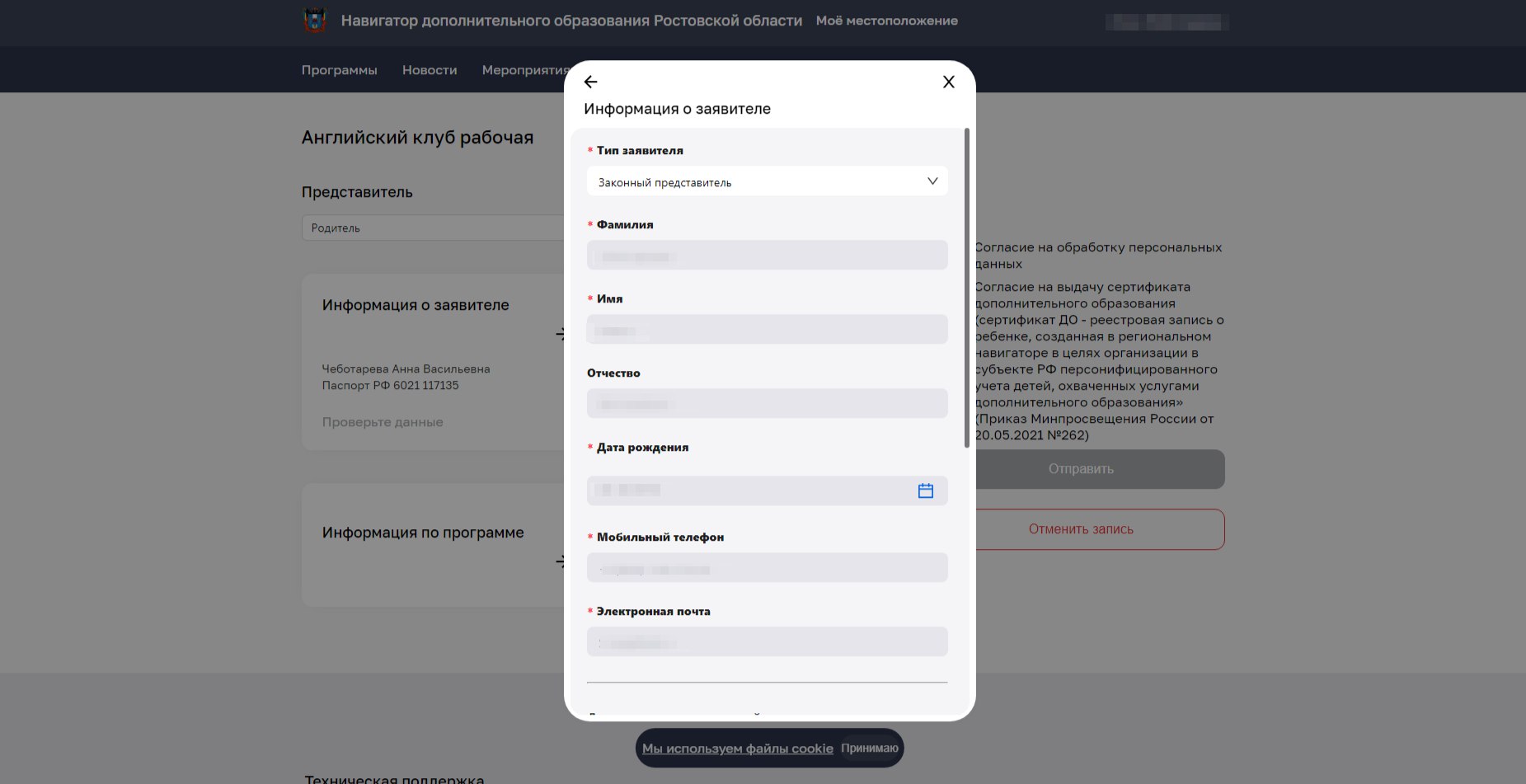 Заполните «Информацию о ребенке». Убедитесь, что все поля заполнены 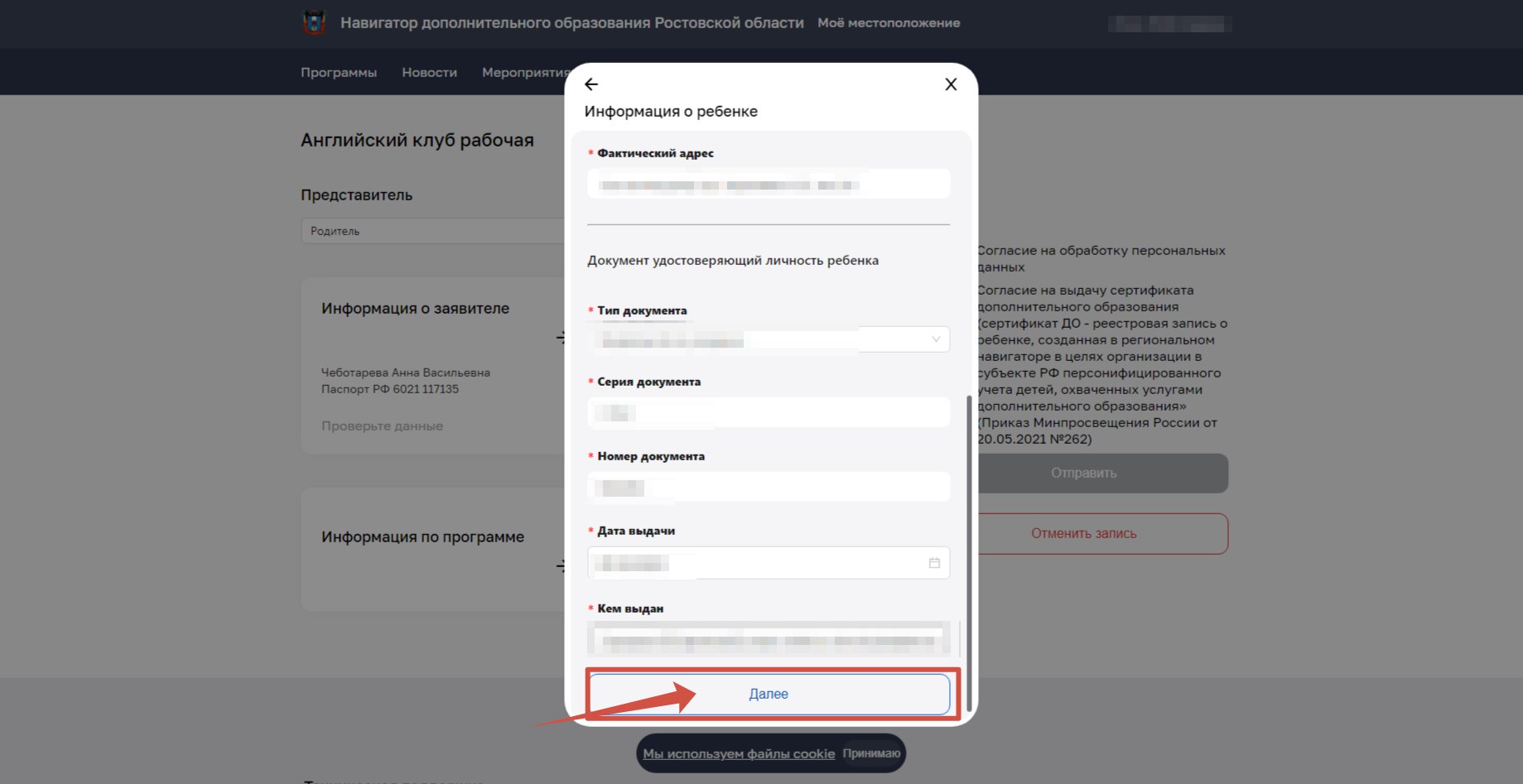 Заполните раздел «Информация по программе». «Адрес программы» необходимо выбрать из выпадающего списка 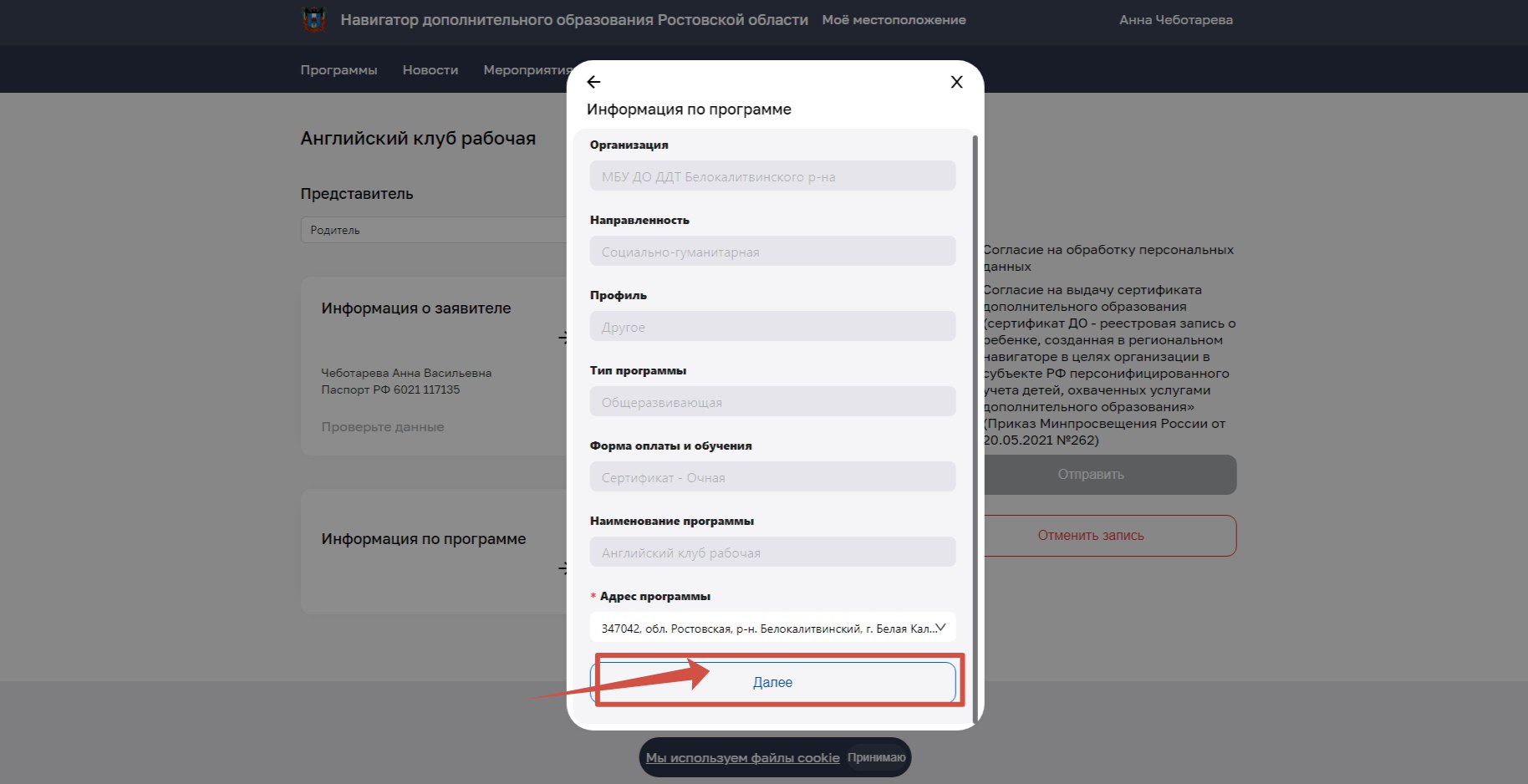 Если у ребенка имеются медицинские противопоказания прикрепите файл
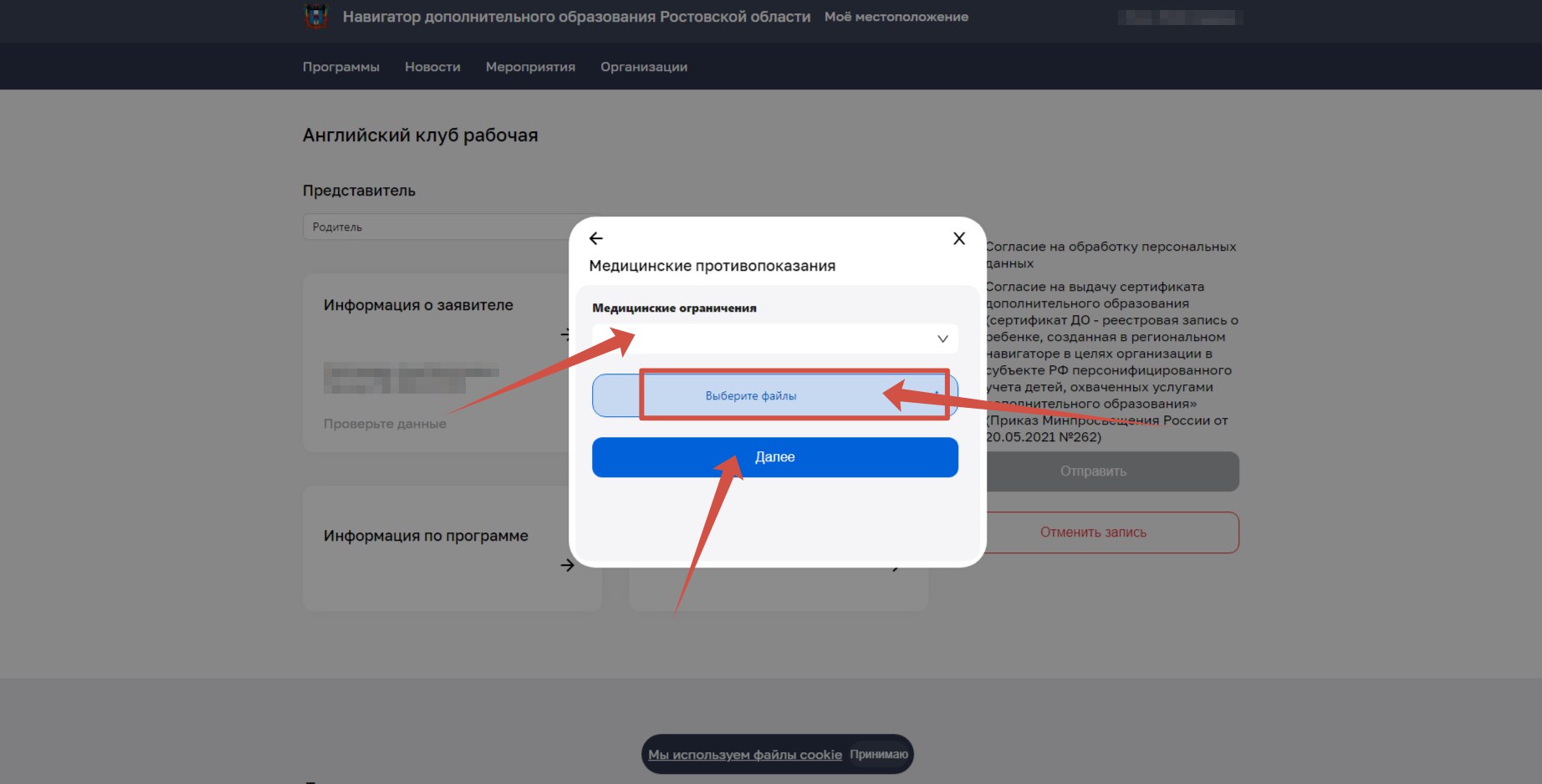 Если же у ребенка нет медицинский противопоказаний, то нажмите  «Далее»  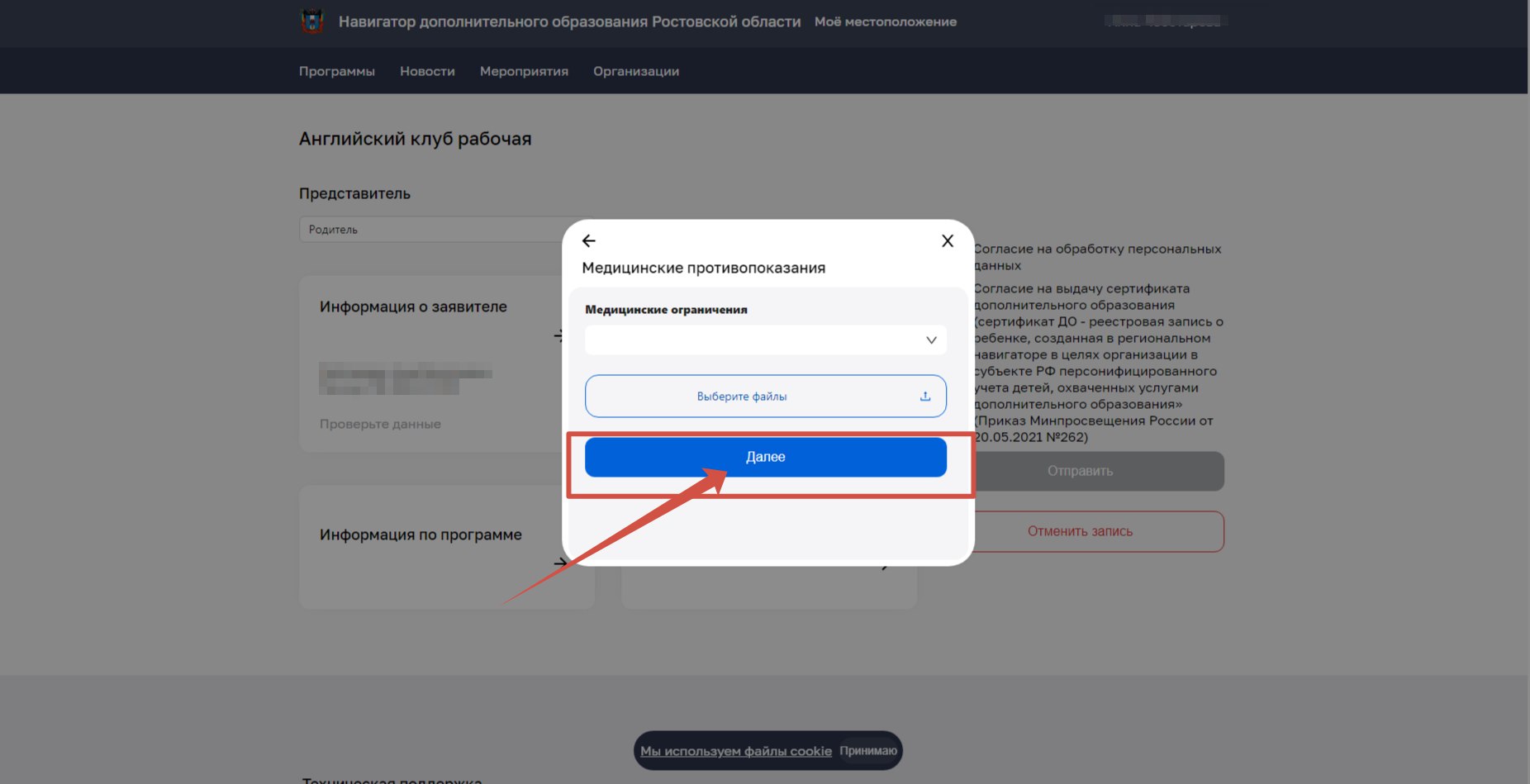 Ознакомьтесь и поставьте галочки «Согласия». 
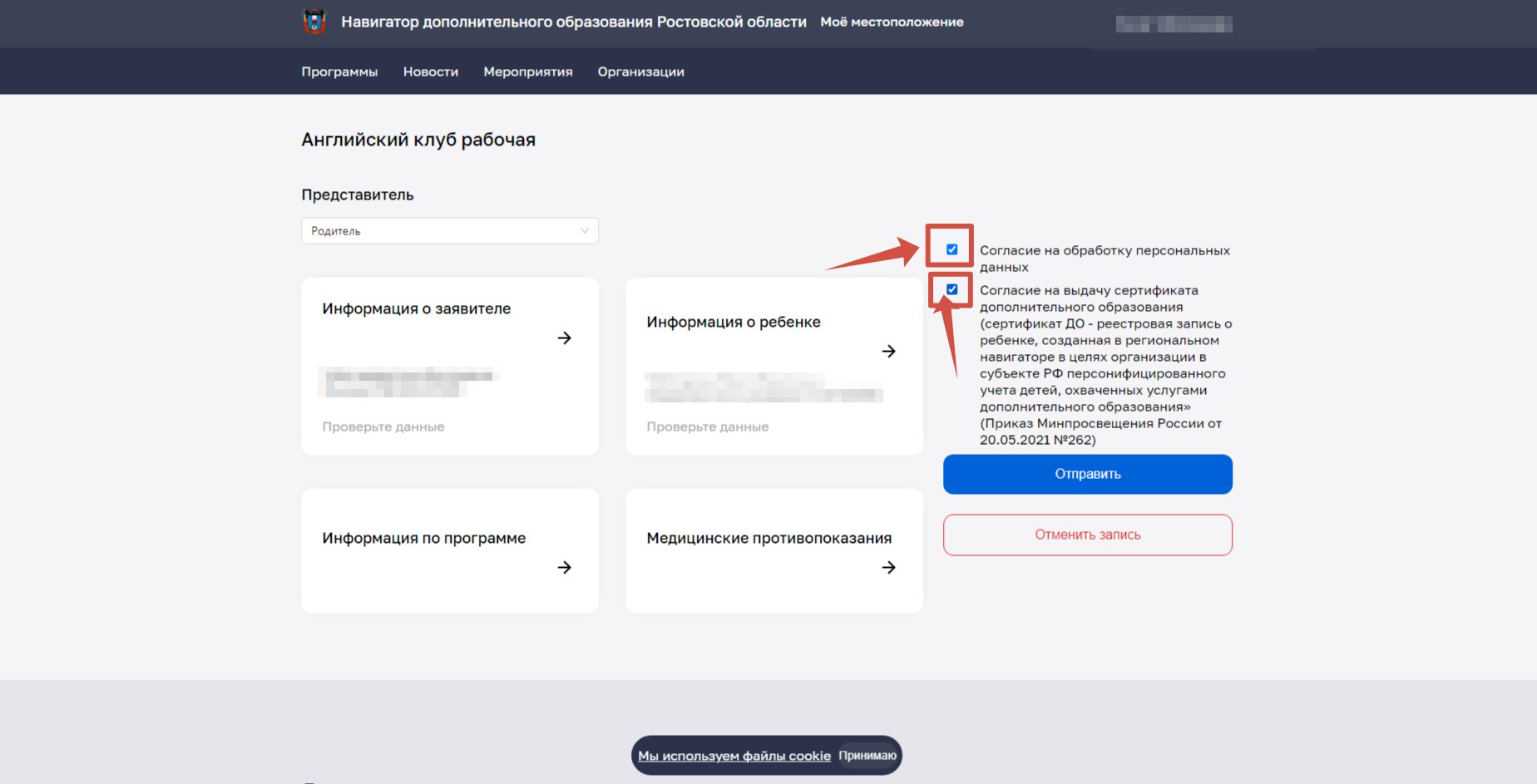 Нажмите кнопку «Отправить» 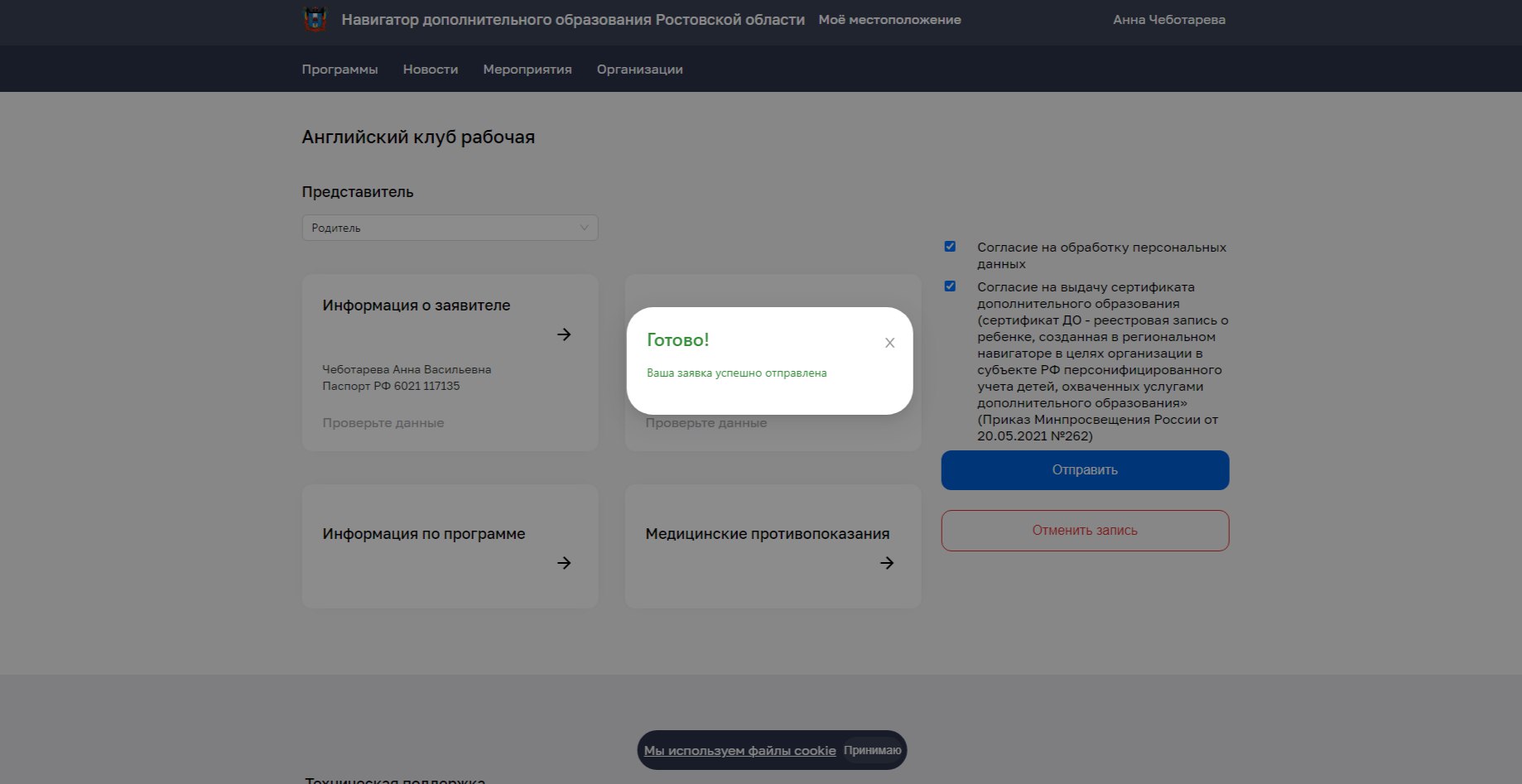 Направленные заявки отобразятся в Личном кабинете. После рассмотрения заявки и ее одобрения, в личном кабинете появится номер сертификата. Необходимо прийти в организацию в течение 14 дней для заключения "Договора на оказание образовательных услуг".